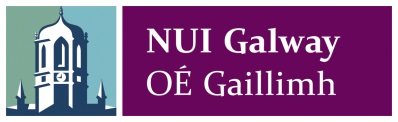 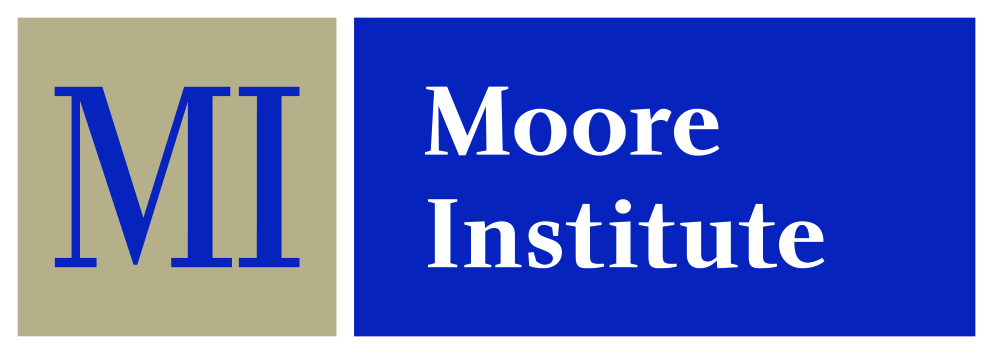 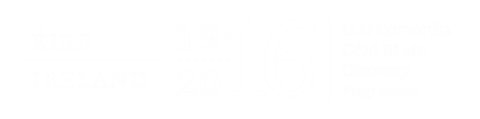 Place, Identity & Conflict: War & Revolution in the West of Ireland, 1913-181-2 July 2016, NUI Galway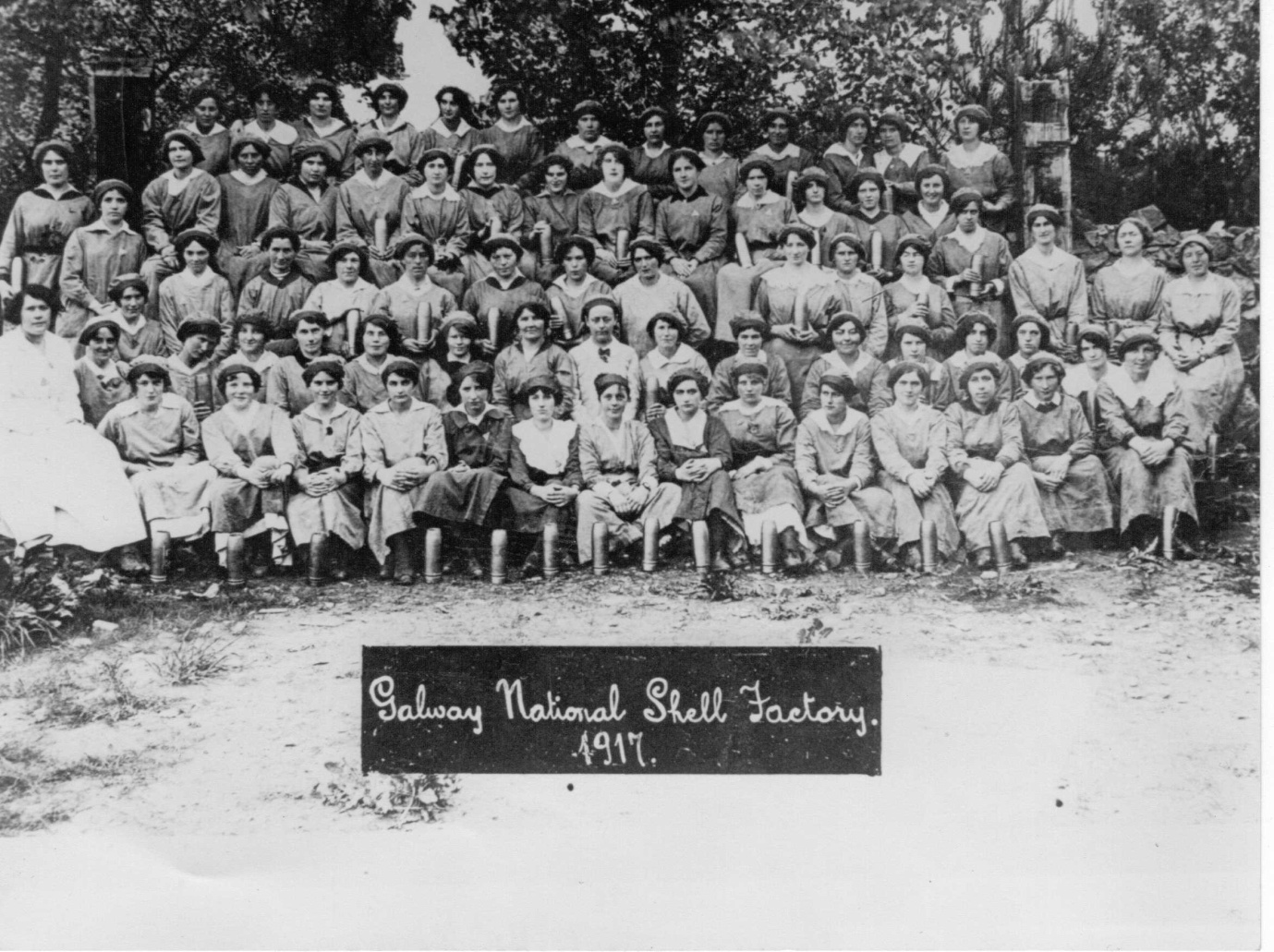 This interdisciplinary conference is organised by the NUI Galway History Department and explores war and revolution in the West of Ireland between the years 1913 and 1918. The conference runs for two days - Friday and Saturday, 1/2 July - in the Aula Maxima. All talks are free and no registration is necessary. For more information contact Dr Conor McNamara: conor.mcnamara@nuigalway.ie 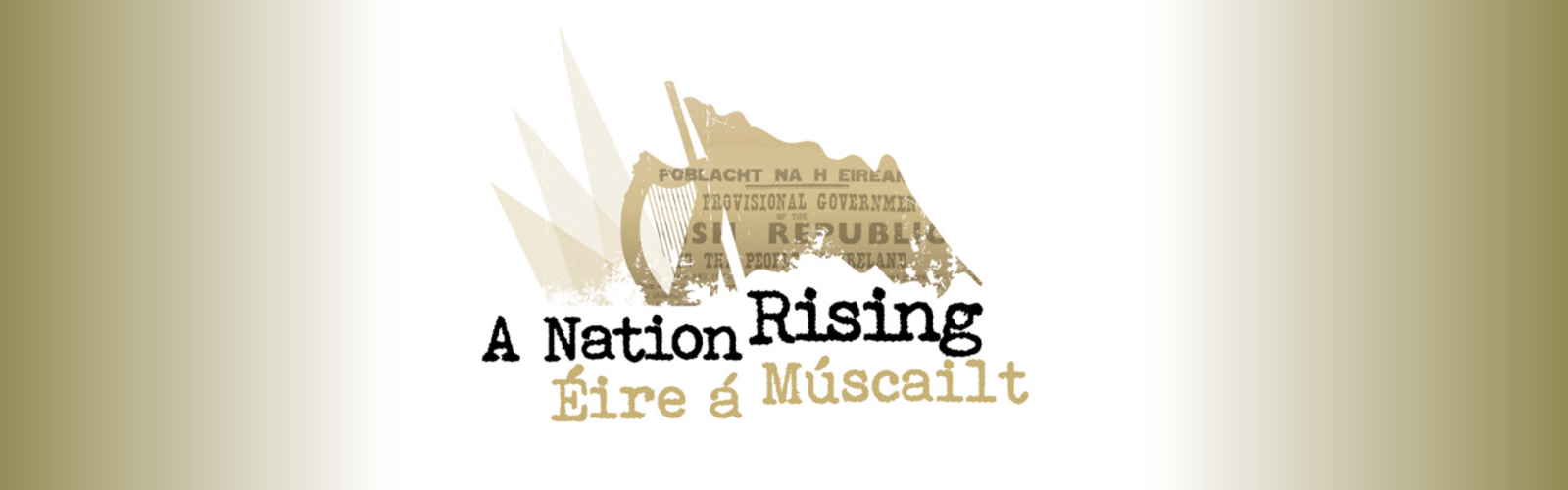 Friday 1 July		Venue: Aula Maxima: 9.45 am – 10 am		Opening Remarks and Welcome AddressMary Harris (History Department, NUIG) Session 1	Venue: Aula Maxima: 10 am – 11.30 am		Reflections on War & Revolution I1916 and the Irish Country House: A West of Ireland Perspective: Ciarán Reilly (NUIM)The West’s Awake: Connacht Women and their Experience of the 1916 Rising: Regina Dolan (NUIG)Land, Revolution & Counter-Revolution in the West: Tony Varley (NUIG)COFFEESession 2	Venue: Aula Maxima; 12 pm – 1.30 pm		Reflections on War & Revolution IIJoining the Colours: The UCG Experience: Shane Spellman (NUIG)The Great War and the Irish-American Diaspora: Meredith Meagher (Notre Dame University)Sources, Women and War Work: Mary Clancy (NUIG)LUNCHSession 3         Venue: Aula Maxima; 2.30 pm – 4 pm    Reflections on War & Revolution IIIProfessor Valentine Steinberger, UCG & the 1916 Rising: Rosaleen O’Neill (NUIG)Unwritten Epitaphs: Monuments to the Galway Rebellion, 1923-66: Jim Higgins (Galway City Council Heritage Officer)From Conflict to Post-Conflict, 1916-2016: Historical Geographies & Heritages of the Route of the Rising in Co. Galway: Mark McCarthy (GMIT)BREAK	Session 4	Venue: Mechanics’ Institute, Middle Street: 8 pm Songs of Labour, War & Revolution: Curated by Therese              McIntyre (1916 Song project)A night of songs and recitations recalling the musical and song traditions of the period. The night will include songs from the labour tradition, songs from the republican cannon in the west; traditional songs song by the Irish Regiments and many other local and contemporary ballads.Saturday 2 JulySession 1	Venue: Aula Maxima: 10 am – 11.30 amPanel Discussion: Remembering 1916 in the West in 2016 Jim Higgins (Galway City Council Heritage Officer)Marie Mannion (Galway County Council Heritage Officer)Brian Quinn (Friends & Relatives of Galway 1916) Seosamh Ó Cuaig (Broadcaster & Activist)Patria McWalter (Galway County Council)COFFEE Session 2	Venue: Hardiman Library: Room G1010: 12 pm – 1.15 pmTowards a New Historiography of War & Revolution in the West (including a guided tour of A University in War & Revolution, 1913-18 Exhibition)Conor McNamara, NUIGLUNCHSession 3	Venue: Aula Maxima: 2.30 pm – 4.00 pm		Reflections on War & Revolution IVThe Irish Language and Revolution in Galway - Some Observations: Cormac Ó Comhraí (Historian)Coinleach Glas an Fhómhair: The 'Revolutionary Generation' and other Generations in the West of Ireland: Breandan Mac Suibhne (Centenary College)A Craughwell Woman’s Rebellion: John Cunningham (NUIG) 